Pielikums Nr.PTU5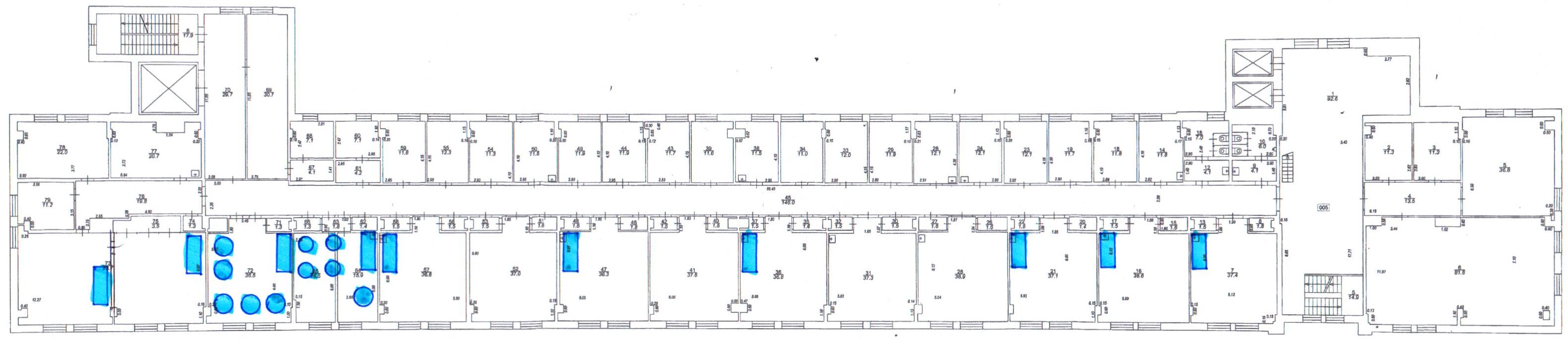 Velkmes skapji un nosūces konusi